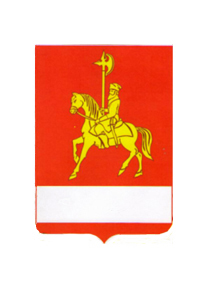 АДМИНИСТРАЦИЯ КАРАТУЗСКОГО РАЙОНАПОСТАНОВЛЕНИЕ17.03.2022                                    с. Каратузское                                       №  225-пО признании утратившим силу постановления администрации Каратузского района от 06.04.2020 года № 294-п «Об утверждении превентивных мер, направленных на предупреждение распространения коронавирусной инфекции, вызванной 2019-nCoV, и порядка осуществления контроля за их соблюдением работодателями на территории Каратузского района»	В соответствии с Федеральным законом от 21.12.1994 68-ФЗ «О защите населения и территорий от чрезвычайных ситуаций природного и техногенного характера», Федеральным законом от 30.03.1999 52-ФЗ «О санитарно-эпидемиологическом благополучии населения», указом Губернатора Красноярского края от 15.03.2022 года № 61-уг О внесении изменений в указ Губернатора Красноярского края от 27.03.2020 № 71-уг «О дополнительных мерах, направленных на предупреждение распространения коронавирусной инфекции, вызванной 2019-nCoV, на территории Красноярского края», указом Губернатора Красноярского края от 15.03.2022 года № 62-уг О признании утратившим силу указа Губернатора Красноярского края от 31.03.2020 № 73-уг «Об ограничении посещения общественных мест гражданами (самоизоляции) на территории Красноярского края», постановления Правительства Красноярского края от 16.03.2022 года № 187-п о признании утратившим силу постановления Правительства Красноярского края от 01.04.2020 года № 188-п «Об утверждении Порядка установления и соблюдения предписаний и ограничений гражданами режима самоизоляции в период распространения коронавирусной инфекции (2019 – nCoV) на территории Красноярского края», руководствуясь ст.22, 25 Устава муниципального образования «Каратузский район», ПОСТАНОВЛЯЮ:	1.Признать утратившим силу:		постановление администрации Каратузского района от 06.04.2020 года № 294-п «Об утверждении превентивных мер, направленных на предупреждение распространения коронавирусной инфекции, вызванной 2019-nCoV, и порядка осуществления контроля за их соблюдением работодателями на территории Каратузского района»;	постановление администрации Каратузского района от 20.04.2020                                     года № 345-п О внесении изменений в постановление администрации Каратузского района от 06.04.2020 № 294-п «Об утверждении превентивных мер, направленных на предупреждение распространения коронавирусной инфекции, вызванной 2019-nCoV, и порядка осуществления контроля за их соблюдением работодателями на территории Каратузского района»;	постановление администрации Каратузского района от 22.04.2020                                     года № 359-п О внесении изменений в постановление администрации Каратузского района от 06.04.2020 № 294-п «Об утверждении превентивных мер, направленных на предупреждение распространения коронавирусной инфекции, вызванной 2019-nCoV, и порядка осуществления контроля за их соблюдением работодателями на территории Каратузского района»; 	постановление администрации Каратузского района от 12.05.2020                                     года № 402-п О внесении изменения в постановление  администрации Каратузского района  от 06.04.2020 № 294-п «Об утверждении превентивных мер, направленных на предупреждение распространения коронавирусной инфекции, вызванной 2019-nCoV, и порядка осуществления контроля за их соблюдением работодателями на территории Каратузского района»;	постановление администрации Каратузского района от 19.05.2020                                     года № 439-п О внесении изменений в постановление администрации Каратузского района от 06.04.2020 № 294-п «Об утверждении превентивных мер, направленных на предупреждение распространения коронавирусной инфекции, вызванной 2019-nCoV, и порядка осуществления контроля за их соблюдением работодателями на территории Каратузского района»;	постановление администрации Каратузского района от 19 .07.2021                                  года № 578-п О внесении изменения в постановление  администрации Каратузского района  от 06.04.2020 № 294-п «Об утверждении превентивных мер, направленных на предупреждение распространения коронавирусной инфекции, вызванной 2019-nCoV, и порядка осуществления контроля за их соблюдением работодателями на территории Каратузского района».2. Опубликовать настоящее постановление на «Официальном сайте администрации Каратузского района (www.karatuzraion.ru).3. Контроль за исполнением настоящего постановления оставляю за собой.4.Настоящее постановление вступает в силу в день, следующий за днем его официального опубликования в периодическом печатном издании «Вести муниципального образования «Каратузский район»». И.о. главы района                                                                                   А.А. Савин